PLANO DE ESTÁGIO – licenciatura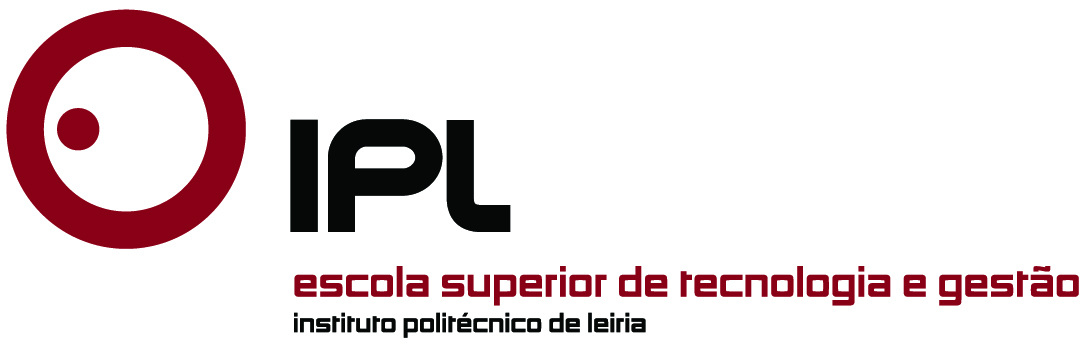 Data: 	()	()	()Nome do estudante:Nome do estudante:Nº estudante:Nº estudante:Curso:Curso:Objetivos específicos de estágio:Objetivos específicos de estágio:Funções a serem desempenhadas pelo estudante estagiário:Funções a serem desempenhadas pelo estudante estagiário:Funções a serem desempenhadas pelo estudante estagiário: Plano de desenvolvimento dos trabalhos e respetivo cronograma: Plano de desenvolvimento dos trabalhos e respetivo cronograma: Plano de desenvolvimento dos trabalhos e respetivo cronograma: Plano de desenvolvimento dos trabalhos e respetivo cronograma: Plano de desenvolvimento dos trabalhos e respetivo cronograma: Plano de desenvolvimento dos trabalhos e respetivo cronograma:SEMANASSEMANASSEMANASSEMANASSEMANASSEMANASSEMANASSEMANASSEMANASSEMANASSEMANASSEMANAS1ª2ª3ª4ª5ª6ª7ª8ª9ª10ª11ª12ªEstudanteSupervisor da Entidade de EstágioOrientador da Escola